Hello!Here is your Little Acorns Christmas craft pack for a few weeks in December. There is absolutely no pressure to do all of them! Simple choose a craft, enjoy getting creative and please share a picture of your child(ren)’s craft on the Little Acorns Facebook page. We love seeing your creations!Love the Little Acorns TeamBelle, Rachel, Geraldine and Rhiannon x7th DecemberChristmas card-Handprint angels-Mary visited by angelsWe heard todays bible story about an angel visiting Mary. Angel has surprising but exciting news. Mary was going to have a baby! The baby’s name shall be Jesus!Today we are going to be making a Christmas card for a friend with an angel on the front.Instructions (Only a guide, add extras if feeling creative!)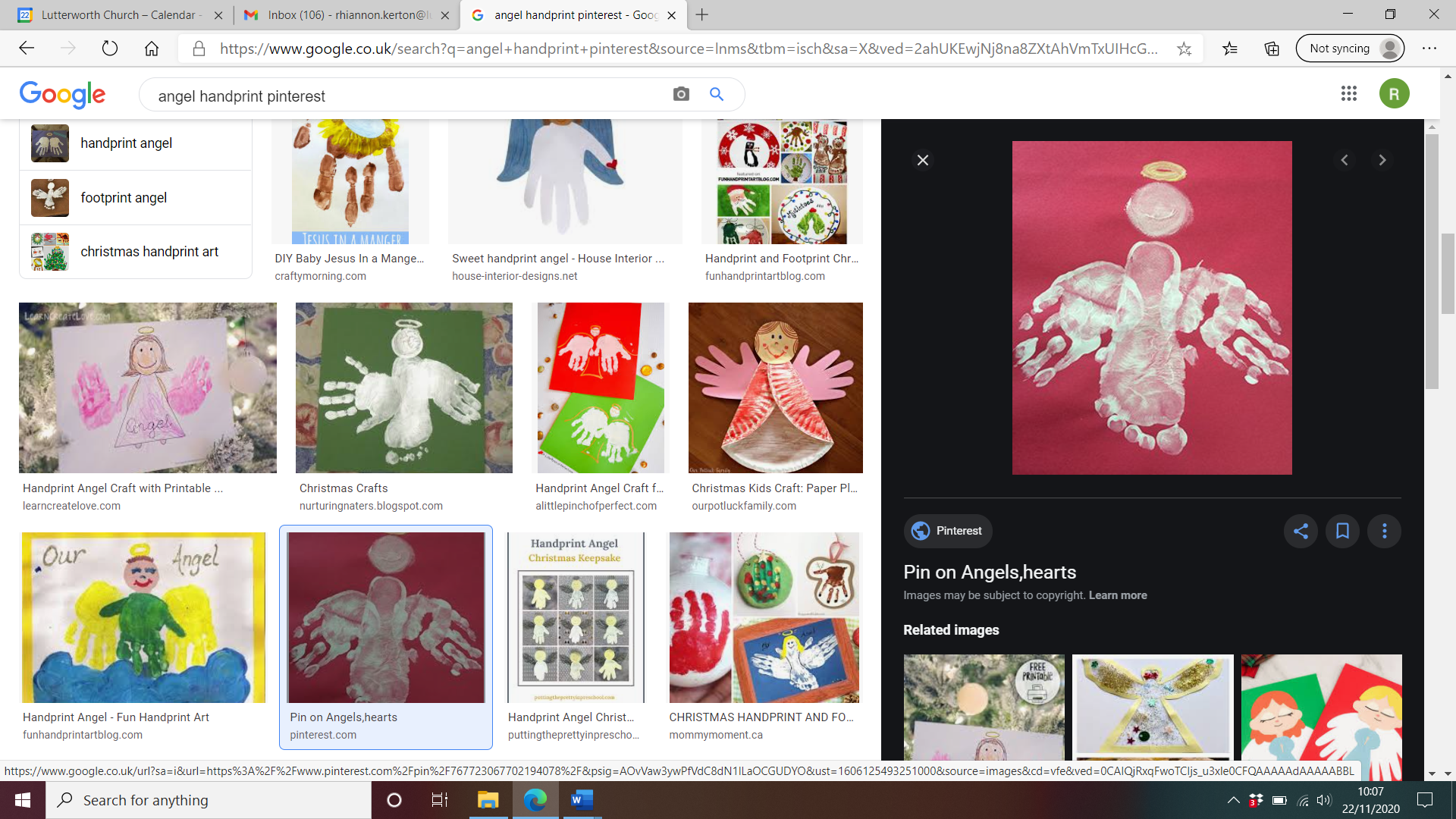 Roll up sleeves/trousers! Take off a sock!Depending how brave you’re feeling…draw round a foot/paint a foot and place on folded card.Wash foot.Either side of footprint-draw round hand/paint hand and place onto black paper.Paint/draw an angels head.When dry attach eyes.Please take a picture of your card to show us by sharing on the Little Acorns Facebook page!Leave to dry and send your Christmas card to a friend!14th December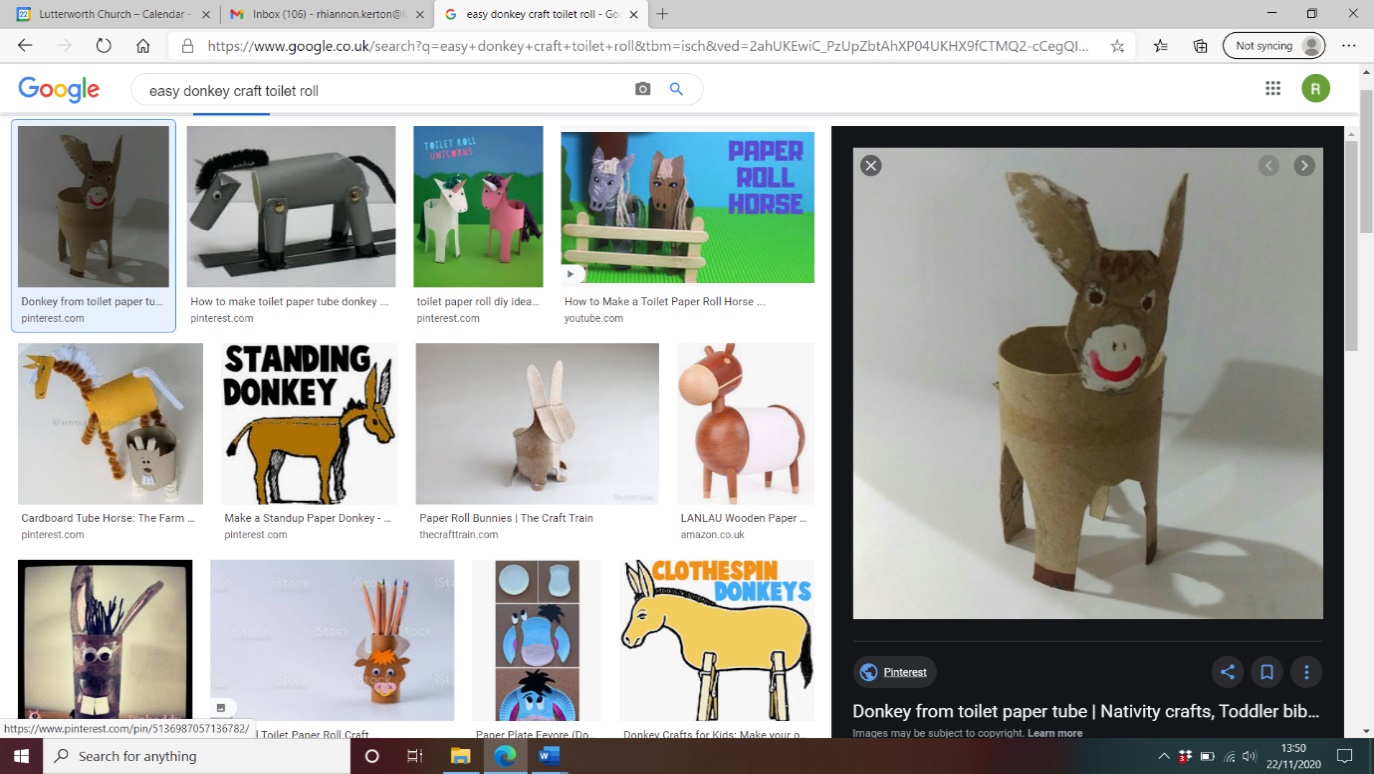 Travelling to Bethlehem-Donkey Mary travelled on a donkey! They didn’t have cars, buses, trains or planes then! Mary sat on a donkey and the donkey carried Mary. Mary and Joseph were travelling to Bethlehem. It was nearly time for Jesus the King to be born!Today we are making donkeys out of toilet/kitchen rolls!InstructionsCut the roll in half(Optional, cut at the bottom feet for donkey feet)Draw a circle (or use template) on the brown card/paper for the donkey face.Draw oval shaped ears (or use template)Cut out ears and faceGlue on the donkey faceGlue on the donkey ears.Please feel free to add other craft to your donkey!Please take a picture of your donkey and share it on our Facebook page.21st December   3. Jesus is born!-Biscuits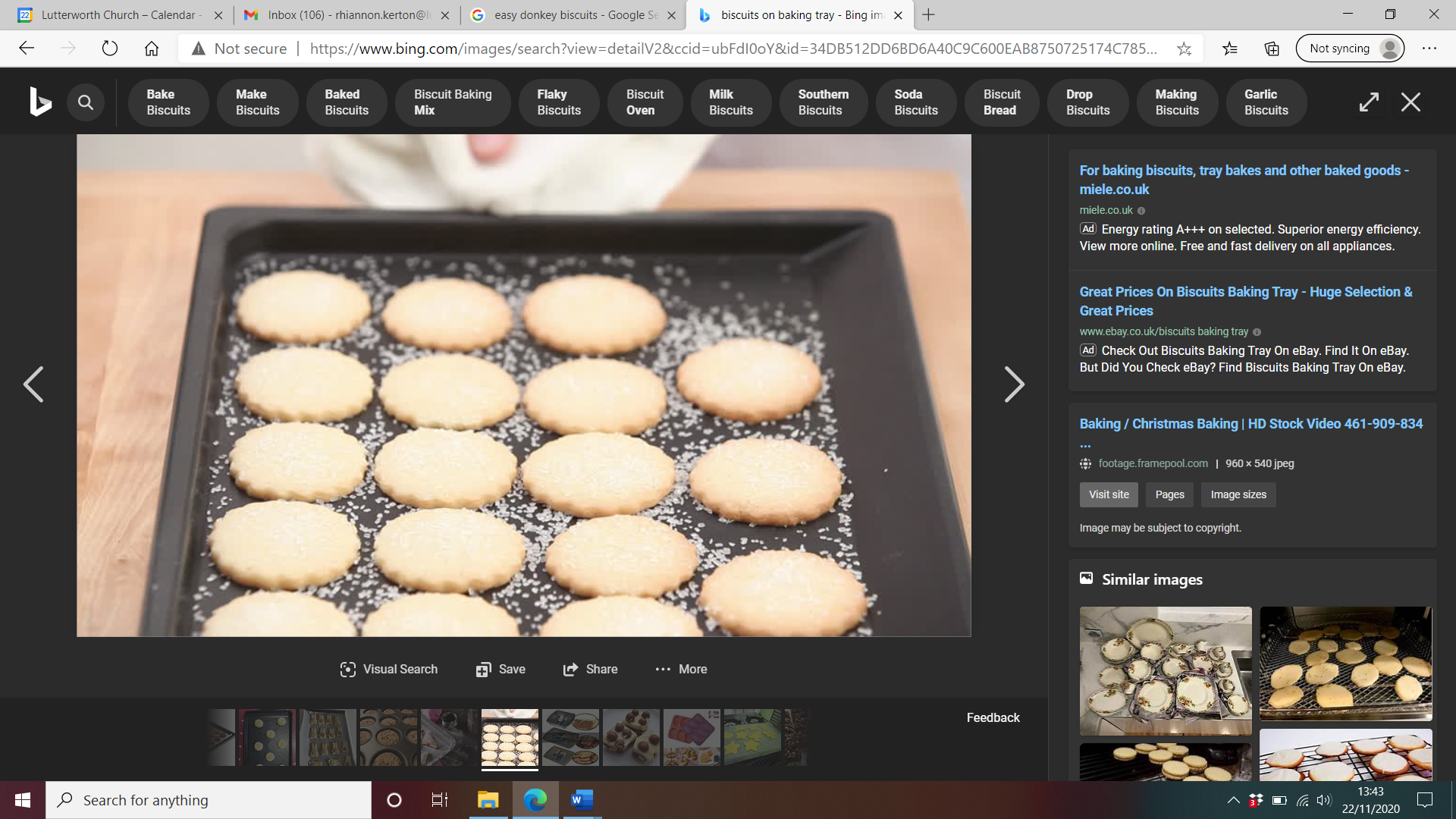 We heard today in our bible story Jesus is born! So today we are going to celebrate and bake biscuits!Biscuit recipe100g unsalted butter, softened100g golden caster sugar1 large egg½ tsp vanilla extract200g plain flour, plus extra for dusting   (add choc chips/decorate after if desired)MethodHeat the oven to 200C/180C fan/gas 6 and line a baking sheet with baking parchment.Put the butter in a bowl and beat it with electric beaters until soft and creamy. Beat in the sugar, then add a little egg a bit at a time and vanilla, and finally the flour to make a dough. If the dough feels a bit sticky, add a little bit more flour and knead it in.Pull pieces off the dough and roll them out to about the thickness of two £1 coins on a floured surface. The easiest way to do this with small children is to roll the mixture out on a baking mat. Cut out shapes using a rim of a small cup/biscuit cutter. Place the biscuits onto a baking sheet and bake for 8-10 mins or until the edges are just brown. Leave to cool for 5 mins, then serve. Will keep for three days in a biscuit tin.DateTheme Craft7th December 2020Mary visited by angelsHandprint Christmas card14th December 2020Travelling to BethlehemDonkey craft21st December 2020Jesus is bornChristmas biscuitsWhat you need… HandsPaintPencils/crayonsCardWhat you need from home….Empty toilet/kitchen rollgluePens/crayonsBrown card/paper- circle for donkey headBrown card/paper for the donkey earsWhat you need from home….  Oven, wooden spoonBaking tray, bowl, cupIngredients:FlourButterEggVanilla extractsugar